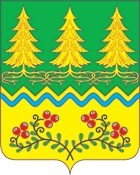 Положение о комиссии по предупреждению и ликвидации чрезвычайных ситуацийи обеспечению пожарной безопасностисельского поселения СергиноРуководствуясь положениями части 2 статьи 11 Федерального Закона Российской Федерации от 21.12.1994  № 68-ФЗ «О защите населения и территорий от чрезвычайных ситуаций природного и техногенного характера», на основании Постановления Правительства Российской Федерации от 30.03.2003 № 794 «О единой государственной системе предупреждений и ликвидации чрезвычайных ситуаций»:Утвердить Положение о Комиссии по предупреждению и ликвидации чрезвычайных ситуаций и обеспечению пожарной безопасности сельское поселение Сергино согласно приложению № 1;Утвердить состав Комиссии по предупреждению и ликвидации чрезвычайных ситуаций и обеспечению пожарной безопасности сельское поселение Сергино согласно приложению № 2;Считать утратившими силу постановления Администрации сельское поселение Сергино:- от 12.09.2008 №164 «О комиссии по предупреждению и  ликвидации чрезвычайных ситуаций и обеспечению пожарной безопасности сельского поселения Сергино»;- от 22.11.2012 «О внесении изменений в постановление главы Сельского поселения Сергино от 12.09.2008 №164 «О комиссии по предупреждению и  ликвидации чрезвычайных ситуаций и обеспечению пожарной безопасности сельского поселения Сергино»;- от  от 03.04.2013 «О внесении изменений в постановление главы Сельского поселения Сергино от 12.09.2012 №164 «О комиссии по предупреждению и  ликвидации чрезвычайных ситуаций и обеспечению пожарной безопасности сельского поселения Сергино»; Контроль исполнения постановления оставляю за собой.Глава сельского поселения Сергино                                                          О.В.Гребенников Приложение №1к постановлению Администрации сельское поселение Сергино  от   2015 №			ПОЛОЖЕНИЕО КОМИССИИ ПО ПРЕДУПРЕЖДЕНИЮ И ЛИКВИДАЦИИЧРЕЗВЫЧАЙНЫХ СИТУАЦИЙ И ОБЕСПЕЧЕНИЮ ПОЖАРНОЙБЕЗОПАСНОСТИ СЕЛЬСКОГО ПОСЕЛЕНИЯ СЕРГИНОI. Общие положенияКомиссия по предупреждению и ликвидации чрезвычайных ситуаций и обеспечению пожарной безопасности Администрации сельское поселение Сергино (далее - Комиссия) является координационным органом Октябрьской районной подсистемы предупреждения и ликвидации чрезвычайных ситуаций.Комиссия руководствуется в своей деятельности Конституцией Российской Федерации, федеральными законами, указами и распоряжениями Президента Российской Федерации, постановлениями и распоряжениями Правительства Российской Федерации, Уставом (Основным законом) Хаиты Мансийского автономного округа - Югры, законами и иными правовыми актами Ханты	Мансийского автономного округа - Югры, распоряжениями и постановлениями главы Октябрьского района и настоящим Положением.Комиссия осуществляет свои полномочия во взаимодействии с федеральными органами исполнительной власти, исполнительными органами государственной власти автономного округа, органами местного самоуправления, предприятиями, учреждениями и организациями всех форм собственности, а также общественными объединениями, расположенными на территории поселения.Комиссия осуществляет свою деятельность под руководством главы поселения.II. Основные задачи КомиссииОбеспечение согласованности действий органов местного самоуправления и организаций при решении вопросов в области предупреждения и ликвидации чрезвычайных ситуаций и обеспечения пожарной безопасности, а также восстановления жилых домов, объектов жилищно-коммунального хозяйства, социальной сферы, производственной и инженерной инфраструктуры, поврежденных и разрушенных в результате чрезвычайных ситуаций.Содействие устойчивому функционированию организаций в чрезвычайных ситуациях муниципального характера, в том числе:организация и осуществление мероприятий в мирное время по рациональному размещению объектов производственного назначения на территории поселения, обеспечивающих бесперебойное и устойчивое функционирование организаций в чрезвычайных ситуациях;осуществление мероприятий по подготовке организаций к работе в чрезвычайных ситуациях;заблаговременная разработка мероприятий по скорейшему восстановлению организаций для выполнения установленных задач в условиях чрезвычайных ситуаций.Организация выполнения и осуществление контроля за проведением мероприятий по предупреждению и ликвидации чрезвычайных ситуаций и обеспечению пожарной безопасности.Рассмотрение вопросов о привлечении сил и средств гражданской обороны к организации и проведению мероприятий по предотвращению и ликвидации чрезвычайных ситуаций.III. Функции КомиссииРассматривает в пределах своей компетенции вопросы в области предупреждения и ликвидации чрезвычайных ситуаций, обеспечения пожарной безопасности и повышения устойчивости функционирования организаций в чрезвычайных ситуациях.Рассматривает прогнозы чрезвычайных ситуаций на территории поселения, организует разработку и реализацию мер, направленных на предупреждение и ликвидацию чрезвычайных ситуаций, обеспечение пожарной безопасности и повышение устойчивости функционирования организаций в чрезвычайных ситуациях.Организует разработку и осуществление мер в рамках согласованной научно-технической политики в области развития сил и средств районной подсистемы.Разрабатывает предложения по предупреждению и ликвидации чрезвычайных ситуаций муниципального характера.IV. Права КомиссииКомиссия в пределах своей компетенции имеет право:Запрашивать в установленном порядке в территориальных органах федеральной исполнительной власти, государственных органах исполнительной власти автономного округа, органах местного самоуправления, организациях и общественных объединениях необходимые материалы и информацию для осуществления возложенных задач и функций.Приглашать на свои заседания и заслушивать представителей территориальных органов федеральной исполнительной власти, государственных органов исполнительной власти автономного округа, органов местного самоуправления, организаций и общественных объединений.Привлекать для участия в своей работе представителей территориальных органов федеральной исполнительной власти, государственных органов исполнительной власти автономного округа, органов местного самоуправления, организаций и общественных объединений по согласованию с их руководителями.Создавать рабочие группы по направлениям деятельности Комиссии, определять полномочия и порядок работы этих групп.V. Состав КомиссииПредседателем Комиссии является глава сельского поселения, который руководит деятельностью Комиссии и несет ответственность за выполнение подложенных на нее задач.Состав Комиссии утверждается главой сельского поселения. Сергино.При переходе члена Комиссии на другую работу лицо, назначенное на данную должность, или лицо, исполняющее возложенные на него обязанности, одновременно становится членом Комиссии, с возложением на него соответствующих функциональных обязанностей.VI. Деятельность КомиссииКомиссия осуществляет свою деятельность в соответствии с планом, принимаемым на заседании Комиссии и утверждаемым председателем.Заседания Комиссии проводятся по мере необходимости, но не реже одного раза в квартал. В исключительных случаях может быть проведено внеочередное заседание Комиссии.Заседание Комиссии проводит председатель Комиссии или, по его поручению, заместитель председателя Комиссии.Заседание Комиссии считается правомочным, если на нем присутствует не менее половины ее членов.Члены Комиссии принимают участие в ее заседаниях без права замены, за исключением случаев увольнения, отпуска и болезни. В случае отсутствия на заседании члена Комиссии и лица, его замещающего, данные лица имеют право представить свое мнение по рассматриваемым вопросам в письменной форме.Решения Комиссии принимаются простым большинством голосов присутствующих на заседании членов Комиссии. В случае равенства голосов решающим является голос председателя Комиссии.Решения Комиссии оформляются в виде протоколов, которые подписываются председателем Комиссии или его заместителем, председательствующим на заседании.Решения Комиссии, принимаемые в соответствии с ее компетенцией, являются обязательными для всех предприятий, учреждений, организаций, расположенных на территории поселения.Приложение №2к постановлению главы сельского поселения№                                                                                                                         от                   2015      СОСТАВ КОМИССИИ ПО ПРЕДУПРИЖДЕНИЮ И ЛИКВИДАЦИИ ЧРЕЗВЫЧАЙНЫХ СИТУАЦИЙ И ОБЕСПЕЧЕНИЮ ПОЖАРНОЙ БЕЗОПАСНОСТИ АДМИНИСТРАЦИИ СЕЛЬСКОГО ПОСЕЛЕНИЯ СЕРГИНО АДМИНИСТРАЦИЯСЕЛЬСКОЕ ПОСЕЛЕНИЕ СЕРГИНООктябрьский районХанты – Мансийский автономный округ – ЮграПОСТАНОВЛЕНИЕАДМИНИСТРАЦИЯСЕЛЬСКОЕ ПОСЕЛЕНИЕ СЕРГИНООктябрьский районХанты – Мансийский автономный округ – ЮграПОСТАНОВЛЕНИЕАДМИНИСТРАЦИЯСЕЛЬСКОЕ ПОСЕЛЕНИЕ СЕРГИНООктябрьский районХанты – Мансийский автономный округ – ЮграПОСТАНОВЛЕНИЕАДМИНИСТРАЦИЯСЕЛЬСКОЕ ПОСЕЛЕНИЕ СЕРГИНООктябрьский районХанты – Мансийский автономный округ – ЮграПОСТАНОВЛЕНИЕАДМИНИСТРАЦИЯСЕЛЬСКОЕ ПОСЕЛЕНИЕ СЕРГИНООктябрьский районХанты – Мансийский автономный округ – ЮграПОСТАНОВЛЕНИЕАДМИНИСТРАЦИЯСЕЛЬСКОЕ ПОСЕЛЕНИЕ СЕРГИНООктябрьский районХанты – Мансийский автономный округ – ЮграПОСТАНОВЛЕНИЕАДМИНИСТРАЦИЯСЕЛЬСКОЕ ПОСЕЛЕНИЕ СЕРГИНООктябрьский районХанты – Мансийский автономный округ – ЮграПОСТАНОВЛЕНИЕАДМИНИСТРАЦИЯСЕЛЬСКОЕ ПОСЕЛЕНИЕ СЕРГИНООктябрьский районХанты – Мансийский автономный округ – ЮграПОСТАНОВЛЕНИЕАДМИНИСТРАЦИЯСЕЛЬСКОЕ ПОСЕЛЕНИЕ СЕРГИНООктябрьский районХанты – Мансийский автономный округ – ЮграПОСТАНОВЛЕНИЕАДМИНИСТРАЦИЯСЕЛЬСКОЕ ПОСЕЛЕНИЕ СЕРГИНООктябрьский районХанты – Мансийский автономный округ – ЮграПОСТАНОВЛЕНИЕа1220115  г. СОСТАВ КОМИССИИДОЛЖНОСТЬТЕЛЕФОНПредседатель комиссииГлава сельского поселения Сергино3-40-17Заместитель председателя комиссииЗаместитель главы по жизнеобеспечению3-40-17Секретарь комиссииГлавный специалист ГО и ЧС и земельным вопросам3-41-53Член комиссииЗаместитель главы по социальным вопросам3-40-17Член комиссииИнспектор ВУС и паспортного стола3-40-17Член комиссииИнспектор по благоустройству3-41-53Член комиссииУчастковый 3-40-02Член комиссииДиректор МОУ Сергинская СОШ3-40-80Член комиссииЗаведующий БУ Октябрьская районная больница филиал п.Сергино3-40-03Член комиссииЭлектромонтер, «ЮТЕК-Кода»3-43-06Член комиссииВодитель, ОГПС №353-40-01Член комиссииНачальник ЦТВ и К3-40-49